الجـــــــــــــــــــــــــــــــــــــــــــــــــــــــــــــــــــــــــــــــــــــــــــــــــــــــمــــهـــــوريـــــــــــــــــــة الجـــــــــــــــــــــــــــــــــــــــــــــــــــــــــــــزائـــريـــــة الديمـــــــــــــــــــــــــــــقـــراطــيـــــة الـــشـــــــــــــــــــــــــــــــــــــــــعـــبـــيـــــةREPUBLIQUE ALGERIENNE DEMOCRATIQUE  ET POPULAIREوزارة التـــــــــــــــــــــــــــــــــــــــــــــــــــــــــــــــــــــــــــــــــــــــــــــــــــــــــــــــــــــــــــــــــــــــــــــــعــــــليـــــــــم العــــــــــــــــــــــــــــــالي و البــــــــــــــــــــــــــــــــــــــــــــحث العــــــــــــــــــــلــــــمــــــــــــيMinistère de l’Enseignement Supérieur et de la Recherche Scientifiqueجـــــــــــــــــــــــــــــــــــــــــــــــــــــــــــــــــــــامعة أبي بــكــــــــــــر بــــلــــقـــــــايــد – تـــــــلمســـــــــــــــــــــــــــــــــــــــــــــــــــــــــــــــــان –Université Aboubakr Belkaïd  – Tlemcen –Faculté de TECHNOLOGIE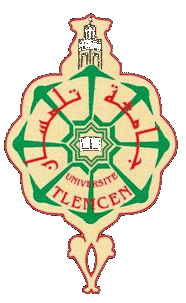 THESEPrésentée  pour l’obtention du grade de DOCTORAT 3ème CycleEn : (filière)Spécialité : (conformément au P.V)Par : (Nom et Prénoms)Sujet Soutenue publiquement, le       /     /      , devant le jury composé de :NB : les membres du jury doivent être classés conformément au P.V d’autorisation de soutenanceM/Mme/Melle XXXProfesseur/MCAUniv. TlemcenPrésidentM/Mme/Melle XXXProfesseur/MCADirecteur de thèseM/Mme/Melle XXXProfesseur/MCACo- Directeur de thèseM/Mme/Melle XXXProfesseur/MCAExaminateur 1………M/Mme/Melle XXXProfesseur/MCAExaminateur  nM/Mme/Melle XXXProfesseur/Autres gradesInvité 1………M/Mme/Melle XXXProfesseur/Autres gradesInvité n